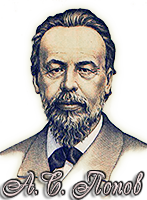 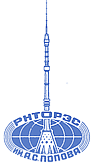 79-я Всероссийская конференция "Радиоэлектронные устройства и системы
для инфокоммуникационных технологий" 
(РЭУС-ИТ 2024). Россия, Москва 30 – 31 мая 2024 г.THE ALL-RUSSIAN CONFERENCE (WITH THE INTERNATIONAL PARTICIPATION)
"THE RADIO-ELECTRONIC DEVICES AND SYSTEMS FOR THE INFOCOMMUNICATION TECHNOLOGIES (REDS-2024)".Конференция посвящена «Дню Радио»Сборники Трудов конференций (доклады) имеют международную (ISBN) и российскую (УДК  ББК) регистрацию. Сборники направляются в 16 крупнейших библиотек Российской Федерации. Работы, опубликованные в материалах международных и общероссийских конференций, учитываются ВАК РФ при защите диссертаций (Постановление Правительства РФ № 475 от 20 июня 2011 г.). Материалы сборника «ДОКЛАДЫ» размещаются в e-Library с Российским индексом научного цитирования (РИНЦ).ПРИГЛАШАЕМ ВАС ПРИНЯТЬ УЧАСТИЕ В РАБОТЕ КОНФЕРЕНЦИИАдрес организационного комитета:111024 Москва, Российское НТОРЭС им. А.С. Попова, ул. Авиамоторная, д. 8, («Научный центр», 6 этаж, офис № И- 612)СЕКРЕТАРИАТ:Подробная информация и программа принятых докладов публикуются на сайте:http://www.rntores.ru/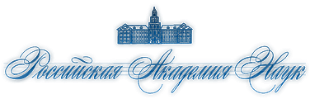 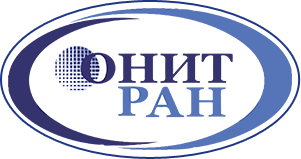 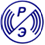 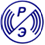 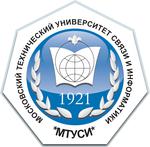 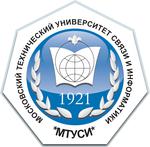 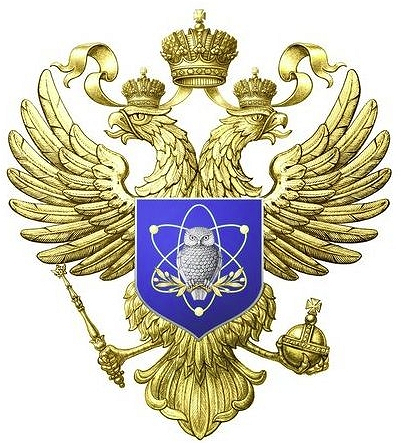 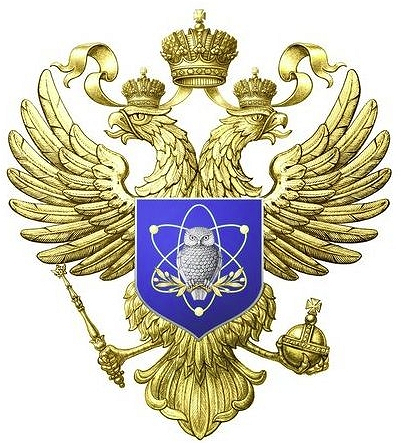 ОРГАНИЗАТОРЫ:ОРГАНИЗАТОРЫ:Российское научно-техническое общество
радиотехники, электроники и связи им. А.С. Попова;Институт радиотехники и электроники имени В.А. Котельникова РАН;Отделение нано и информационных технологий РАН;Московский технический университет связи
и информатики;ПРИ УЧАСТИИ:ПРИ УЧАСТИИ:Министерство высшего образования и науки РФ;Министерство высшего образования и науки РФ;ОАО «Концерн радиостроения «Вега»;Московский государственный технический университет имени Н.Э. Баумана;ФГУП «НИИР»;Нижегородский госуниверситет имени Н.И. Лобачевского;Балтийский федерал. университет имени И. Канта;Нижегородский технический госуниверситет
имени Р.Е. Алексеева;Владимирский государственный университет;Рязанский государственный радиотехнический университет;Московский авиационный институт;Санкт-Петербургский государственный университет телекоммуникаций;Московский энергетический институт;Санкт-Петербургский государственный электротехнический университет – («ЛЭТИ»);Московский институт электронной техники;Ульяновский государственный технический университет;Московский физико-технический институт;Ярославский государственный университет.Председатель: академик РАН Панченко Владислав ЯковлевичЗаместитель председателя: академик РАН Шеремет Игорь АнатольевичЧлены программного комитета: проф. Аджемов А.С., д.т.н. Борисов В.П., д.т.н. Бутенко В.В.,член-корр. РАН Верба В.С., проф. Витязев В.В., член-корр. РАН Дворкович А.В.,проф. Петровский А.А. (Белоруссия), д.э.н. Сеилов Ш.Ж. (Казахстан), проф. Ямпурин Н.П.Председатель: академик РАН Никитов Сергей АполлоновичЗаместитель председателя: академик РАН Чаплыгин Юрий АлександровичЧлены оргкомитета: проф. Бартенев В.Г., проф. Дроздов Б.В., проф. Калошин В.А.,проф. Поборчая Н.Е., проф. Постников И.И., доц. Самсонов Г.А., проф. Сергеев В.А.,проф. Степанов С.Н., проф. Хорев А.А., проф. Цимбал В.А., проф. Чиров Д.С., проф. Шорин О.А.Организация работы в форме пленарных и проблемно-тематических заседаний. Пленарные доклады будут представлены по основным направлениям работы Конференции. Рабочий язык конференции - русский (английский). Доклады, включённые в Программу конференции, будут опубликованы на этих же языках в сборнике «Доклады» Конференции. Председатель: академик РАН Панченко Владислав ЯковлевичЗаместитель председателя: академик РАН Шеремет Игорь АнатольевичЧлены программного комитета: проф. Аджемов А.С., д.т.н. Борисов В.П., д.т.н. Бутенко В.В.,член-корр. РАН Верба В.С., проф. Витязев В.В., член-корр. РАН Дворкович А.В.,проф. Петровский А.А. (Белоруссия), д.э.н. Сеилов Ш.Ж. (Казахстан), проф. Ямпурин Н.П.Председатель: академик РАН Никитов Сергей АполлоновичЗаместитель председателя: академик РАН Чаплыгин Юрий АлександровичЧлены оргкомитета: проф. Бартенев В.Г., проф. Дроздов Б.В., проф. Калошин В.А.,проф. Поборчая Н.Е., проф. Постников И.И., доц. Самсонов Г.А., проф. Сергеев В.А.,проф. Степанов С.Н., проф. Хорев А.А., проф. Цимбал В.А., проф. Чиров Д.С., проф. Шорин О.А.Организация работы в форме пленарных и проблемно-тематических заседаний. Пленарные доклады будут представлены по основным направлениям работы Конференции. Рабочий язык конференции - русский (английский). Доклады, включённые в Программу конференции, будут опубликованы на этих же языках в сборнике «Доклады» Конференции. РАБОТА КОНФЕРЕНЦИИ ПЛАНИРУЕТСЯ ПО СЛЕДУЮЩИМ НАПРАВЛЕНИЯМ:
(укажите соответствующей № направления в заявке к докладу)РАБОТА КОНФЕРЕНЦИИ ПЛАНИРУЕТСЯ ПО СЛЕДУЮЩИМ НАПРАВЛЕНИЯМ:
(укажите соответствующей № направления в заявке к докладу)1. Особенности распространение радиоволн; антенны и СВЧ-техника. 2. Радиотехника, радиолокация, в т.ч. зондирование Земли, радионавигация. 3. Системы, сети и устройства телекоммуникаций, в т.ч. космические, лазерные, акустические, волоконно-оптические и иные. 4. Информационные и интернет-технологии, в т.ч. методы и алгоритмы искусственного интеллекта, анализа текстов, изображений. 5. Радиосвязь. 6. Защита информации, в т.ч. кодирование, и информационная безопасность.1. Особенности распространение радиоволн; антенны и СВЧ-техника. 2. Радиотехника, радиолокация, в т.ч. зондирование Земли, радионавигация. 3. Системы, сети и устройства телекоммуникаций, в т.ч. космические, лазерные, акустические, волоконно-оптические и иные. 4. Информационные и интернет-технологии, в т.ч. методы и алгоритмы искусственного интеллекта, анализа текстов, изображений. 5. Радиосвязь. 6. Защита информации, в т.ч. кодирование, и информационная безопасность.СРОК ПРЕДСТАВЛЕНИЯ ДОКЛАДОВ:
(информация о регистрации обновляется на сайте:  http://www.rntores.ru)СРОК ПРЕДСТАВЛЕНИЯ ДОКЛАДОВ:
(информация о регистрации обновляется на сайте:  http://www.rntores.ru)Продлён приём докладов до 15 мая 2024 г. Продлён приём докладов до 15 мая 2024 г. ПРАВИЛА ПРИЁМА ДОКЛАДОВ ПО ЭЛЕКТРОННОЙ ПОЧТЕ:ПРАВИЛА ПРИЁМА ДОКЛАДОВ ПО ЭЛЕКТРОННОЙ ПОЧТЕ:ПРАВИЛА ПРИЁМА ДОКЛАДОВ ПО ЭЛЕКТРОННОЙ ПОЧТЕ:1по
E-mailЗАЯВКА. Указывать всех  соавторов (фамилия, имя, отчество, год рождения, место работы и город,   должность, научные степень-звание, E-mail для переписки, телефон, факс, почтовый адрес с индексом); в этих сведениях обязательно указать секцию. Название всех файлов должны начинаться с фамилии автора. 2по
E-mailДОКЛАД (до 6 страниц) на русском языке (новые требования к оформлению на сайте http://www.rntores.ru).3по
E-mailАННОТАЦИЯ на английском языке Перевод русской аннотации к докладу на английский язык, включая название доклада, авторов и организации.4по
E-mailАКТ экспертизы или др. документы, разрешающие публиковать материал в открытой печати. СКАНКОПИЯ5черезБАНКОПЛАТА (ЦЕЛЕВОЙ-регистрационный взнос). Требуется - скан-копию оплаты отправить одновременно с присылкой остальных материалов. Оплата платёжным поручением или через Сбербанк. При необходимости может быть выставлен счёт, оформлен договор на участие. Запрос счёта по электронной почте: 
vznos-rntores@mail.ru  В случае отклонения доклада взнос возвращается. ЦЕЛЕВОЙ (РЕГИСТРАЦИОННЫЙ) ВЗНОС за один доклад (руб.):(один взнос включает: доклад + публикация + один сборник «Доклады» Конференции + Программа + пакет) ЦЕЛЕВОЙ (РЕГИСТРАЦИОННЫЙ) ВЗНОС за один доклад (руб.):(один взнос включает: доклад + публикация + один сборник «Доклады» Конференции + Программа + пакет) 3 0002 500     Для сотрудников научно-производственных ОРГАНИЗАЦИЙ,
не зарегистрировавших членство в РНТОРЭС, для зарегистрировавших членство в РНТОРЭС им. А.С. Попова (указать № билета и ежегодный взнос)2 2001 700     Для преподавателей и научных сотрудников вузов: не зарегистрировавших членство в РНТОРЭС им. А.С. Попова;для зарегистрировавших членство в РНТОРЭС им. А.С. Попова (указать № билета и ежегодный взнос)1 5001 000     Льготная, для студентов и аспирантов вузов, без соавторов (научного руководителя): не зарегистрировавших членство в РНТОРЭС им. А.С. Попова;для зарегистрировавших членство в РНТОРЭС им. А.С. Попова (указать № билета и ежегодный взнос)Слушатели приглашаются бесплатно Сборник «Доклады» Конференции будет размещён на сайте http://www.rntores.ru .Слушатели приглашаются бесплатно Сборник «Доклады» Конференции будет размещён на сайте http://www.rntores.ru .Реквизиты для перечисления взносов:  РНТОРЭС имени А.С. Попова,   ИНН 7702021967,   КПП 770201001, БИК 044525225,    Р/сч. 40703810038090105080  ПАО Сбербанк, г. Москва.Кор/счёт 30101810400000000225 Назначение платежа: «REDS -2024 Целевой взнос на конференцию», НДС не облагается.Реквизиты для перечисления взносов:  РНТОРЭС имени А.С. Попова,   ИНН 7702021967,   КПП 770201001, БИК 044525225,    Р/сч. 40703810038090105080  ПАО Сбербанк, г. Москва.Кор/счёт 30101810400000000225 Назначение платежа: «REDS -2024 Целевой взнос на конференцию», НДС не облагается.Организационные вопросыСамсонов Геннадий АндреевичЧлен президиумаРНТОРЭС им. А.С. Попова
Тел: +7(903)201-53-33E-mail: rntores@mail.ruПриём докладовТРЕТЬЯКОВ Геннадий НиколаевичГлавный учёный секретарь РНТОРЭС им А.С. ПоповаТел: +7(925)372-77-52
E-mail:doklad-rntores@mail.ruВзносы, договоры, финансыКарпушкина Галина ИвановнаОрганизационно-контрольный отделРНТОРЭС им. А.С. ПоповаТел.: +7(985)733-91-91E-mail: vznos-rntores@mail.ru